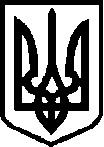 БЕРЕЖАНСЬКА МІСЬКА РАДАРОЗПОРЯДЖЕННЯМІСЬКОГО ГОЛОВИ24 лютого 2021 року                   м. Бережани                                            № 50-рПро стан військового обліку на території Бережанської міської ради у 2020 році та завдання щодо його поліпшення у 2021 роціВідповідно до статті 42 Закону України «Про місцеве самоврядування в Україні», статей 33, 34, 35, 38 Закону України «Про військовий обов’язок і військову службу», статей 18, 21 Закону України «Про мобілізаційну підготовку та мобілізацію», Постанови Кабінету Міністрів України від 07 грудня 2016 року № 921 «Про затвердження Порядку організації та ведення військового обліку призовників і військовозобов'язаних» (далі – Порядок), Постанови Кабінету Міністрів України від 04 лютого 2015 року № 45 «Про затвердження Порядку бронювання військовозобов’язаних за органами державної влади, іншими державними органами, органами місцевого самоврядування та підприємствами, установами і організаціями на період мобілізації та на воєнний час» (в редакції постанови Кабінету Міністрів України від 11.01.2018 р. № 12), (далі – Законодавство з питань військового обліку), розпорядження голови Тернопільської обласної державної адміністрації від 02.02.2021 року                                  № 66/01.02-01 «Про стан військового обліку на території Тернопільської області у 2020 році та завдання щодо його поліпшення у 2021 році», з метою забезпечення функціонування системи військового обліку та контролю за виконанням громадянами України військового обов’язку i за дотриманням ними встановлених правил військового обліку, своєчасного бронювання військовозобов’язаних за підприємствами, установами i організаціями на період мобілізації та на воєнний час, завчасної підготовки кадрів для заміни військовозобов’язаних, які підлягають призову у разі мобілізації, та у відповідності до інформації щодо стану військового обліку на території Бережанської міської ради у 2021 році:1. Взяти до відома інформацію про стан військового обліку на території Бережанської міської ради за 2020 рік, подану Бережанським об’єднаним міським територіальним центром комплектування та соціальної підтримки. 2. Затвердити:1) заходи з методичного забезпечення військового обліку та підвищення кваліфікації посадових осіб, відповідальних за організацію та ведення військового обліку призовників і військовозобов’язаних, забезпечення           функціонування системи військового обліку на території Бережанської міської ради  на 2021 рік, згідно з додатком 1;2) план перевірок стану військового обліку в міській раді, на   підприємствах, установах, організаціях, навчальних закладах, що розташовані на території Бережанської міської ради у 2021 році, згідно з додатком 2.3) план звіряння облікових даних Бережанського ОМТЦК та СП з даними міської ради, установ, підприємств, організацій, навчальних закладів на 2021 рік   у Бережанській міській раді , згідно з додатком 3.3. Створити міську комісію щодо перевірок стану військового
обліку, що розташовані на території Бережанської міської ради на 2021 рік (далі –комісія щодо перевірок стану військового обліку та бронювання) та затвердити її склад (додаток 4).4. Комісії щодо перевірок стану військового обліку та бронювання:1) виконувати свої повноваження відповідно до чинного законодавства, керівних документів з питань організації та ведення військового обліку;2) результати перевірок зафіксовувати у журналі перевірок;3) про всі виявлені випадки порушення законодавства України з питань оборони, мобілізаційної підготовки та мобілізації, військового обов’язку, військового обліку повідомляти безпосередньо міському голові, керівникам підприємств, установ, організацій та закладів освіти незалежно від форм власності та надавати терміни для усунення виявлених недоліків з наступною  перевіркою їх усунення.5. Зобов’язати керівників структурних підрозділів міської ради, підприємств, організацій, установ незалежно від форм власності та підпорядкування, що розташовані на території міської ради, міських комунальних підприємств, та рекомендувати керівникам відділу поліції № 1           (м. Бережани) Тернопільського РУП ГУНП в Тернопільській області, Бережанського районного сектору управління Державної міграційної служби в Тернопільській  області, Бережанського районного відділу державної реєстрації актів цивільного стану Головного територіального управління юстиції в Тернопільській області, Бережанському об’єднаному міському територіальному центру комплектування та соціальної підтримки: забезпечити виконання Порядку організації та ведення військового обліку призовників і військовозобов’язаних, затвердженого постановою Кабінету Міністрів України від 07 грудня 2016 р.   № 921, заходів щодо забезпечення функціонування системи військового обліку громадян України та його ведення на території Бережанської міської ради  у 2021 році.6. Військовому комісару Бережанського об’єднаного міського територіального центру комплектування та соціальної підтримки:1) вжити додаткових заходів щодо забезпечення функціонування системи військового обліку громадян України та його ведення;2) забезпечити контроль за організацією і веденням військового обліку  та до 25 грудня 2021 року надати  міському голові інформацію про стан військового обліку і бронювання військовозобов'язаних та пропозицій щодо його поліпшення.7. Виконавцям розпорядження про результати проведеної роботи
інформувати Бережанську міську раду до 01 грудня 2021 року.8. Відділу з питань цивільного захисту населення,  взаємодії з правоохоронними органами, мобілізаційної роботи міської ради  до 24 грудня 2021 року узагальнену інформацію надати у відділ з питань запобігання та виявлення корупції, взаємодії з правоохоронними органами та оборонної роботи апарату обласної державної адміністрації .9.  Визнати таким, що втратило чинність, розпорядження міського голови від 06 лютого 2020 року № 23-р «Про стан військового обліку на території Бережанської міської ради у  2019 році та завдання щодо його поліпшення у 2020 році».10. Координацію роботи щодо виконання розпорядження покласти на
головного відповідального виконавця – Бережанський об’єднаний міський територіальний центр комплектування та соціальної підтримки.11. Контроль за виконанням цього розпорядження покласти на заступника міського голови Володимира Урдейчука.Міський голова                                                                    Ростислав  БОРТНИКВнутрішні візи:Заступник міського голови                                                    Володимир УРДЕЙЧУККеруючий справами (секретар) виконавчого комітету міської ради                                      Ганна ОЛЕКСІВПровідний спеціаліст з питань мобілізаційної роботи і ведення військового обліку відділу з питаньцивільного захисту населення,взаємодії з правоохоронними органами,мобілізаційної роботи міської ради                                      Олег КОСТИШИННачальник юридичного відділуміської ради                                                                            Ірина ЗАГНІЙНАНачальник загального відділуміської ради                                                                            Оксана ПОХОДЖАЙ 